СПИСЪКНа допуснатите кандидати за длъжности от външен подбор по проект № Н7 „Модернизиране на Агенция за социално подпомагане“, финансиран със средства от Националния план за възстановяване и устойчивост (НПВУ) и Заповед № РД01-1694/08.09.2022 г. на Изпълнителния директор на АСПI. Главен сътрудник по управление на европейски проекти и програми - ръководител проект и инфраструктурен експерт: Весела Мисалева Иван Гърнев Цветелина Радева-Ничева Ради СтояновII. Старши сътрудник по управление на европейски проекти и програми - експерт за техническо отчитане:Антония СираковаIII. Старши сътрудник по управление на европейски проекти и програми - експерт за финансово отчитане - счетоводител :        Няма кандидатиIV. Старши сътрудник по управление на европейски проекти и програми - инфраструктурен експерт:Христина Христова Цветелина Радева-НичеваV. Старши сътрудник по управление на европейски проекти и програми - правен експерт:Марио Тимчев	Допуснатите кандидати следва да се явят на 05.10.2022 г. от 14.00 часа в зала „Мраморна“, за участие в интервю, служебен вход на административната сграда на Министерство на труда и социалната политика, гр. София, ул. Триадица № 2.							ПРЕДСЕДАТЕЛ:	/П/		                                                                         							              МИЛЕНА ЕНЧЕВА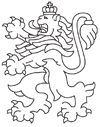 РЕПУБЛИКА БЪЛГАРИЯАгенция за социално подпомагане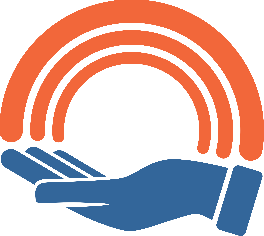 